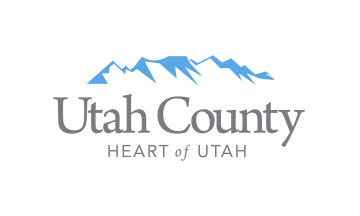 (Order of agenda items subject to change at discretion of the Chair)This meeting will be a public meeting subject to the Utah Open and Public Meetings Act.  Board members may participate electronically at will, with the anchor location as stated above.  Comments may be submitted prior to the meeting to mariep@utahcounty.govA. CALL TO ORDERB. OTHER BUSINESSElection of Chair and Vice Chair of the Utah County Agriculture Protection Area Advisory Board.C. APPROVAL OF MINUTES	   -	 March 9, 2023, regular meetingD. AGRICULTURE PROTECTION AREAD.    ADJOURNIn compliance with the Americans with Disabilities Act, individuals needing special accommodations (including auxiliary communicative aids and services) during this meeting should notify staff at (801) 851-8343 at least one day prior to the meeting.1. Michelle Roberts-Review of new agricultural protection area located in Residential Agricultural (RA-5) and Rural Residential (RR-5) Zones to determine if area should be approved, modified, or denied.  Approximately 182.07 acres in section 31 & 32, T8S R3E, of unincorporated Utah County, South of Spanish Fork City2. Elizabeth Robertson2. Elizabeth Robertson-Review of new agricultural protection area located in Residential Agricultural (RA-5) Zone to determine if area should be approved, modified, or denied.  Approximately 9.89 acres in section 2, T10S R1E, of unincorporated Utah County near Santaquin City.3. Lance Wilson3. Lance WilsonReview of new agricultural protection area located in Residential Agricultural (RA-5) Zone to determine if area should be approved, modified, or denied.  Approximately 1315 acres in Section 31 & 32, Township 8 South, Range 2 East, and Section 1, Township 9 South, Range 1 East, and Section 5, 6 & 7, Township 9 South, Range 2 East and Section 36, Township 8 South, Range 1 East, of unincorporated Utah County, west of Payson City.